Publicado en  el 03/01/2017 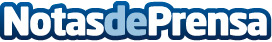 Jaybird lanza los auriculares perfectos para deportistas extremosLos Jaybird Freedom se ajustan a la perfección evitando que se caigan, y además cuentan con tecnología wireless y muchas otras funcionalidadesDatos de contacto:Nota de prensa publicada en: https://www.notasdeprensa.es/jaybird-lanza-los-auriculares-perfectos-para Categorias: Música Sociedad Entretenimiento Otros deportes Innovación Tecnológica http://www.notasdeprensa.es